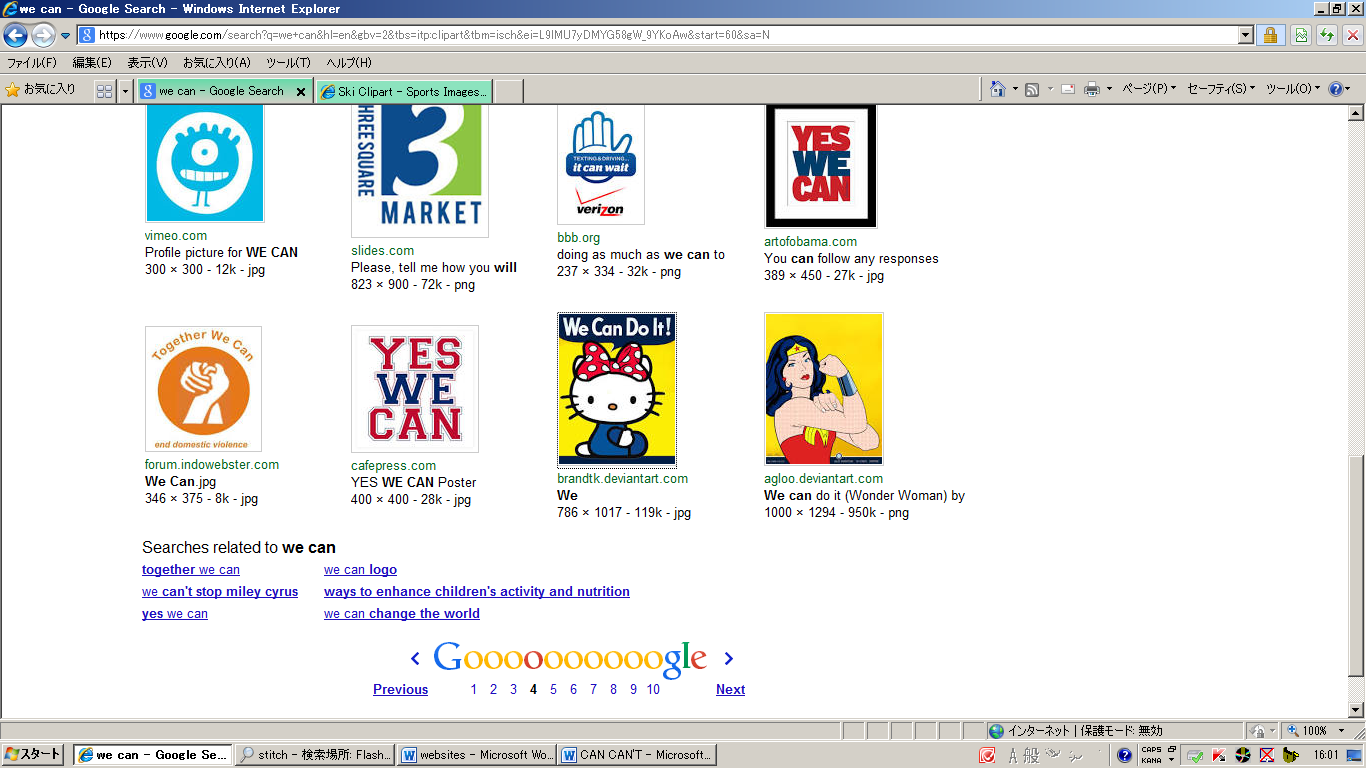 play    baseball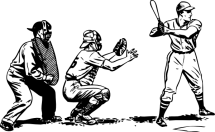 basketball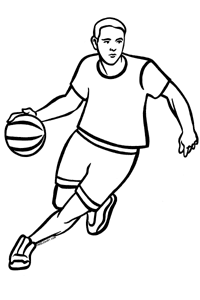   soccer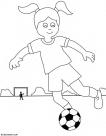  badminton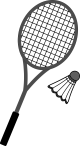   do karate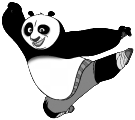 dance 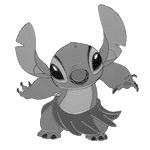   swim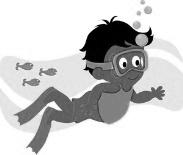   ride a unicycle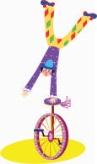    ski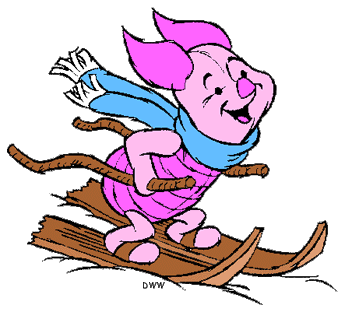    skiplay the    piano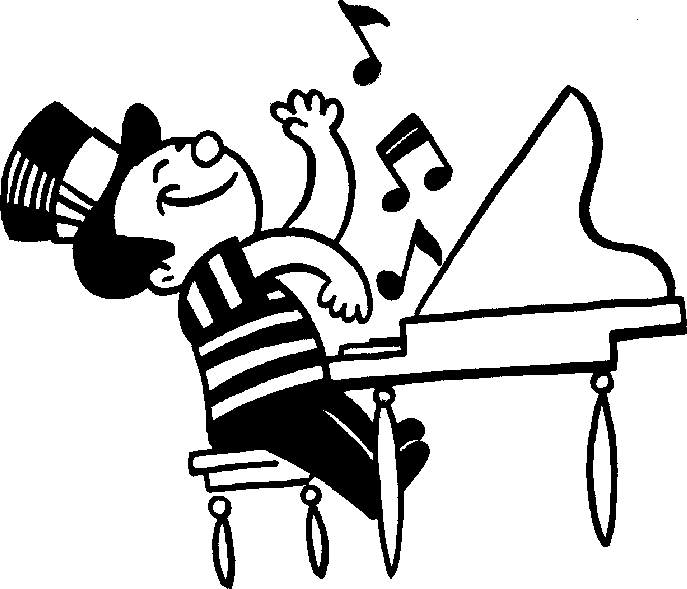  recorder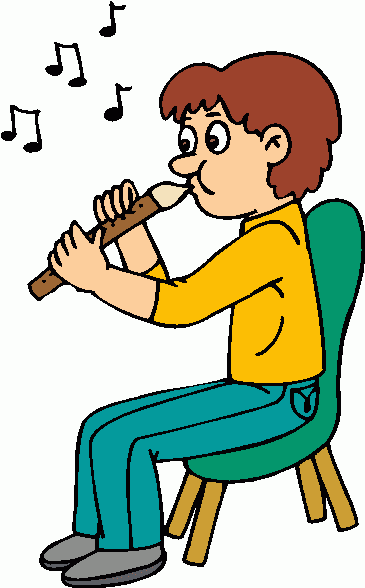  violin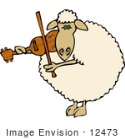   jump rope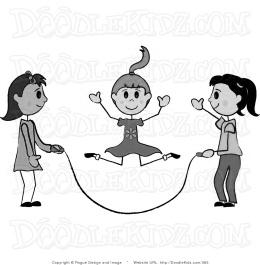   jump rope  draw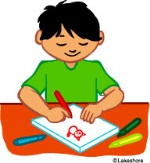  paint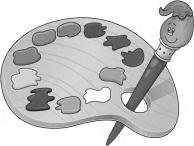  cook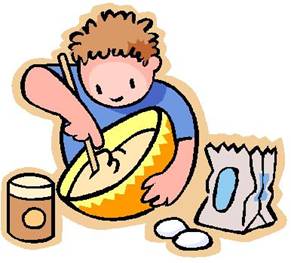 sing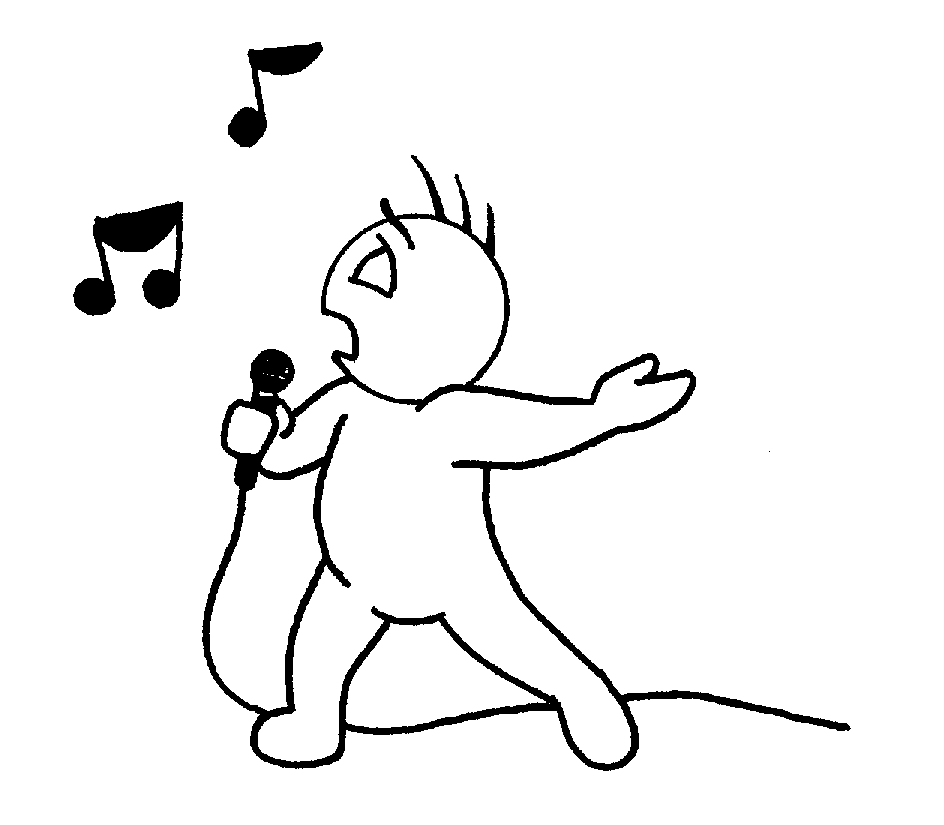  make origami animals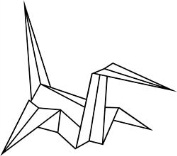 make cookies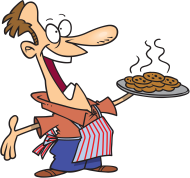 